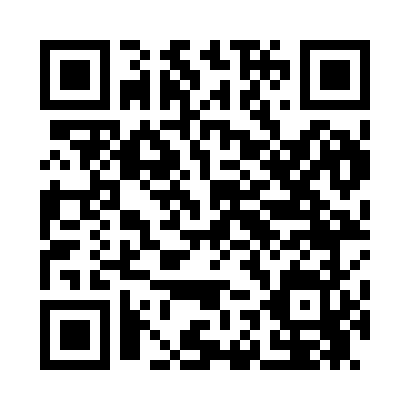 Prayer times for Coal Glen, Pennsylvania, USAMon 1 Jul 2024 - Wed 31 Jul 2024High Latitude Method: Angle Based RulePrayer Calculation Method: Islamic Society of North AmericaAsar Calculation Method: ShafiPrayer times provided by https://www.salahtimes.comDateDayFajrSunriseDhuhrAsrMaghribIsha1Mon4:065:471:195:208:5210:322Tue4:075:471:205:218:5210:323Wed4:085:481:205:218:5210:324Thu4:095:481:205:218:5110:315Fri4:095:491:205:218:5110:316Sat4:105:501:205:218:5110:307Sun4:115:501:205:218:5110:298Mon4:125:511:215:218:5010:299Tue4:135:521:215:218:5010:2810Wed4:145:521:215:218:4910:2711Thu4:155:531:215:218:4910:2612Fri4:165:541:215:218:4810:2613Sat4:175:551:215:218:4810:2514Sun4:185:551:215:218:4710:2415Mon4:205:561:215:218:4710:2316Tue4:215:571:225:218:4610:2217Wed4:225:581:225:218:4510:2118Thu4:235:591:225:208:4510:2019Fri4:245:591:225:208:4410:1920Sat4:266:001:225:208:4310:1721Sun4:276:011:225:208:4210:1622Mon4:286:021:225:208:4110:1523Tue4:306:031:225:208:4010:1424Wed4:316:041:225:198:4010:1225Thu4:326:051:225:198:3910:1126Fri4:346:061:225:198:3810:1027Sat4:356:071:225:198:3710:0828Sun4:366:081:225:188:3610:0729Mon4:386:091:225:188:3510:0530Tue4:396:101:225:188:3410:0431Wed4:406:111:225:178:3310:03